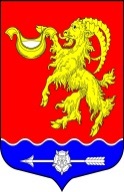 Местная администрация муниципального образования Горбунковское сельское поселение муниципального образования Ломоносовского муниципального района Ленинградской областиПОСТАНОВЛЕНИЕ О введении особого противопожарного режимана территории муниципального образованияГорбунковское сельское поселение В связи с долгосрочным прогнозом роста класса пожарной опасности на территории муниципального образования Горбунковское сельское поселение Ломоносовского муниципального района Ленинградской области и в соответствии с Федеральным законом от  21.12.1994 № 69-ФЗ «О пожарной безопасности», областным законом от 25.12.2006 № 169-оз «О пожарной безопасности Ленинградской области», постановление Правительства Ленинградской области от 06.07.2007 № 169 «Об утверждении Положения о порядке установления особого противопожарного режима на территории Ленинградской области или ее части»  администрация МО Горбунковское сельское поселениеПОСТАНОВЛЯЕТ:Ввести особый противопожарный режим на территории муниципального образования Горбунковское сельское поселение Ломоносовского муниципального района Ленинградской области с 05.06.2023 с его действием до отдельного постановления.Руководителям аварийно-спасательных служб администрации, предприятий, организаций и учреждений независимо от их организационно-правовых форм и ведомственной принадлежности:– к 24 час. 00 мин. 05.06.2023 территориальные, функциональные и объектовые звенья предупреждения и ликвидации чрезвычайных ситуаций привести в «Режим повышенной готовности»;– уточнить «Планы действий по предупреждению и ликвидации чрезвычайных ситуаций природного и техногенного характера», уточнить тексты сообщений, передаваемых для оповещения населения;– организовать круглосуточное дежурство КЧС и ОПБ. Довести информацию до населения, рабочих и служащих;– руководителям сельхозпредприятий всех форм собственности, расположенных на территории МО Горбунковское сельское поселение, а также членам ДНП, СНТ, ТСН и ДПК немедленно прекратить неконтролируемый пал травы на сельскохозяйственных угодьях и иных территориях.Для предупреждения пожаров и чрезвычайных ситуаций:создать патрульную группу силами местного населения, общественных организаций, членами садоводств и добровольных пожарных формирований для организации патрулирования территорий поселения;установить в населённых пунктах у каждого жилого строения ёмкости (бочки) с водой, песком, иметь наготове средства первичного пожаротушения;руководителям всех категорий, председателям ДНП, СНТ, ТСН, ДПК, старостам населенных пунктов проводить среди населения разъяснительную работу о соблюдении мер пожарной безопасности и действиях при возникновении пожара;в условиях устойчивой сухой, жаркой и ветряной погоды или при получении штормового предупреждения в населённых пунктах, дачных посёлках, на предприятиях и садовых участках осуществлять временную приостановку проведения пожароопасных работ, топку печей, кухонных очагов, котельных установок, работающих на твёрдом топливе, и запрещения разведения костров;для исключения возможности переброса огня при лесных пожарах, а также при пожарах на землях сельскохозяйственного назначения, на здания и сооружения населённых пунктов выполнить устройство защитных противопожарных полос не менее 10 метров со стороны территорий с сухой растительностью, преобладающего направления ветра. С противопожарной полосы удалить сухую растительность;во всех населенных пунктах произвести оповещение населения о порядке, правилах и подготовительных мероприятиях при экстренной эвакуации населения при угрозе возникновении лесных пожаров и неконтролируемого горения сухой растительности и травы вблизи населённых пунктов.проверить работоспособность средств связи, оповещения и информирования населения о складывающейся обстановке;организовать круглосуточное дежурство руководящего состава местной администрации.Руководителям организаций независимо от их организационно-правовой формы с 05.06.2023:организовать патрулирование территории организации и прилегающей к организации местности;установить у зданий и сооружений организации ёмкости (бочки) с водой, огнетушителями и средствами первичного пожаротушения;провести с рабочими и служащими внеочередной инструктаж по соблюдению противопожарной безопасности с записью в журнал инструктажей по ПБ и под роспись. Постоянно проводить среди рабочих и служащих разъяснительную работу о недопустимости пала сухой травы, соблюдении мер пожарной безопасности и действиях при возникновении пожара;временно приостановить проведение пожароопасных работ, котельных установок, работающих на твёрдом топливе, и запретить разведение костров и пользование открытыми источниками огня;выполнить устройство защитных противопожарных полос не менее 10 метров со стороны преобладающего направления ветра, удалив всю сухую растительность;при опасности возникновения лесных пожаров и сухой растительности вблизи организации отработать вопрос экстренной эвакуации рабочих и служащих из производственных и административных зданий;подготовить для возможного использования при ликвидации пожаров имеющуюся водовозную и землеройную технику, назначить дежурный персонал для работы на ней, организовать с персоналом экстренную связь;проверить работоспособность средств связи, оповещения и информирования рабочих и служащих о складывающейся обстановке;руководящему составу осуществлять дополнительные дневные и ночные проверки состояния пожарной безопасности организации и объектов;организовать круглосуточное дежурство руководящего состава организации.предоставить в администрацию сведения о руководящем составе, осуществляющем круглосуточное дежурство, номера телефонов для связи с ними.Проинформировать население МО Горбунковское сельское поселение об установлении особого противопожарного режима, на период действия которого введены следующие ограничения:5.1.  запрет на посещение гражданами лесов и въезд в них транспортных средств на территории МО Горбунковское сельское поселение, кроме случаев, связанных с использованием лесов на основании заключенных государственных контрактов, договоров аренды участков лесного фонда, государственных заданий в целях проведения определенных видов работ по обеспечению пожарной и санитарной безопасности в лесах, а также осуществления мониторинга пожарной опасности в лесах уполномоченными лицами и иных случаев, предусмотренных служебными заданиями, связанными с проездом по автомобильным дорогам общего пользования и проездом в оздоровительные учреждения, с соблюдением правил пожарной безопасности в лесах.5.2. запрет на разведение костров, сжигание твердых бытовых отходов, мусора на землях лесного фонда, населенных пунктов и прилегающих территориях, выжигание травы, в том числе на земельных участках, непосредственно примыкающих к лесам, к землям сельскохозяйственного назначения, к защитным и озеленительным лесным насаждениям, а также проведение иных пожароопасных работ.5.3. запрет на использование сооружений для приготовления блюд на открытом огне и углях на землях лесного фонда и прилегающих территориях, а также на земельных участках, примыкающих к землям сельскохозяйственного назначения.В случае ухудшения пожарной обстановки руководителям органов управления всех уровней немедленно представлять информацию:экстренным оперативным службам по телефону 112 или 02;дежурному диспетчеру администрации МО Горбунковское сельское поселение (тел. 53-230);дежурному диспетчеру администрации Ломоносовского района (тел. 52-638, тел./факс: 423-06-29);в ФГКУ «37 отряд федеральной противопожарной службы по Ленинградской области» (тел. 423-08-80, 01);в Ломоносовское лесничество – филиал Ленинградского областного ГБУ «Ленобллес» (тел./факс: 423-06-20, тел. дежурного: 423-03-37) –и незамедлительно принимать первичные меры по защите персонала, населения, локализации и тушению возникших очагов пожаров.7. Разместить постановление  на официальном сайте http://gorbunki-lmr.ru/  муниципального образования Горбунковское сельское в информационно-телекоммуникационной сети Интернет 8. Контроль исполнения настоящего постановления оставляю за собойИ.о. главы местной администрации                                                                               Руш П.А.                                                                                     «06» июня  2023 года                                                              № 143